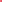 How Does Andy Feel throughout the chapter?What advice would you give to Andy? How could you reassure her?